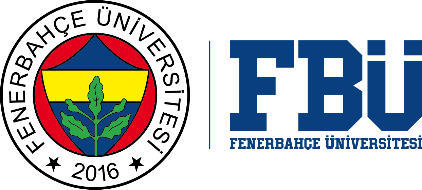 FENERBAHÇE UNIVERSITY GRADUATE SCHOOLDETERMINING A CO-ADVISOR                                                                                                                                                                         …../…../20…. Thesis/Term Project Advisor		 Name Surname: 		Signature:Thesis/Term Project Co-Advisor Name Surname: 		Signature:	Head of The Department        Approved /             Not ApprovedName Surname: 		Signature:		 STUDENT INFORMATIONSTUDENT INFORMATIONName SurnameStudent IDName of DepartmentName of ProgramLevel of Program       Master's (Non-Thesis)                Master's (Thesis)                  DoctoratePhone NumberEmail Address